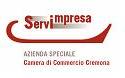 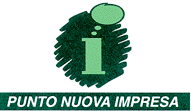 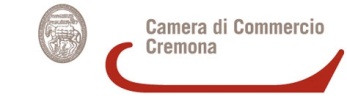 SERVIMPRESA — Azienda Speciale della Camera di Commercio di Cremona, propone ad aspiranti e neoimprenditori unciclo di seminari gratuiti, grazie al contributo della Camera di Commercio di Cremona per approfondire le principali problematicheconnesse alla creazione d’impresa.PROGRAMMAPercorso logico alla creazione di impresa: chi è l’imprenditore - cos’è l’impresa - le componenti essenziali del piano d’impresa;Percorso metodologico alla creazione d’impresa: il piano d’impresa nelle sue fasi: dall’idea all’impresa il prodotto ed il mercato - il marketing - le risorse;Percorso metodologico alla creazione di impresa: il preventivo economico - il preventivo finanziario;Percorso pratico alla creazione di impresa: i servizi del punto nuova impresa - le leggi di finanziamento a sostegno della creazione di impresa;Percorso pratico alla creazione di impresa: le diverse forme giuridiche di impresa - i rapporti con le banche.MODALITÀ DI ISCRIZIONELa partecipazione ai seminari è gratuita. Per ragioni organizzative l’iscrizione ai seminari dovrà essere perfezionata inviando aServimpresa la scheda di adesione. Dato il limitato numero di partecipanti ammissibili, le iscrizioni saranno accettate in ordine cronologico di arrivo. In caso di impossibilità a partecipare, si prega di darne tempestiva comunicazione, entro 2 giorni dalla data di inizio del seminario, pena l’esclusione da altre iniziative gratuite.